РОССИЙСКАЯ  ФЕДЕРАЦИЯКАРАЧАЕВО – ЧЕРКЕССКАЯ  РЕСПУБЛИКАУРУПСКИЙ  МУНИЦИПАЛЬНЫЙ  РАЙОНСОВЕТ  КЫЗЫЛ-УРУПСКОГО  СЕЛЬСКОГО  ПОСЕЛЕНИЯ                                                 РЕШЕНИЕ09.02.2018                            аул Кызыл-Уруп                                              № 89Об  утверждении  паспорта  благоустройства  территории  Кызыл-Урупского                                сельского  поселения  на  2018 годВ  целях  обеспечения  реализации  Федерального  закона  от  06.10.2003   № 131-ФЗ  «Об  общих  принципах  организации  местного  самоуправления  в   Российской  Федерации» в рамках объявленного Года благоустройства сельских и городских территорий Совет  Кызыл-Урупского  сельского  поселенияРЕШИЛ:  1.Утвердить  Паспорт  благоустройства  территории  Кызыл-Урупского сельского поселения  на  2018  год  согласно  приложению.   2.Настоящее решение подлежит официальному опубликованию (обнародованию) в установленном порядке и   вступает  в  силу  со  дня  его  официального  опубликования  (обнародования).    3. Контроль    исполнения  настоящего  решения  возложить на главу администрации Кызыл-Урупского сельского поселения, Чочиева Н.Н..Глава  Кызыл-Урупского   сельского  поселения                        Д.Ш. ШунгаровУтверждаюГлава Кызыл-Урупского                                                                                               сельского поселения__________  Д.Ш. Шунгаров«09» февраля 2018ПАСПОРТблагоустройства  территории  Кызыл-Урупского сельского  поселения Урупского муниципального района Карачаево-Черкесской Республики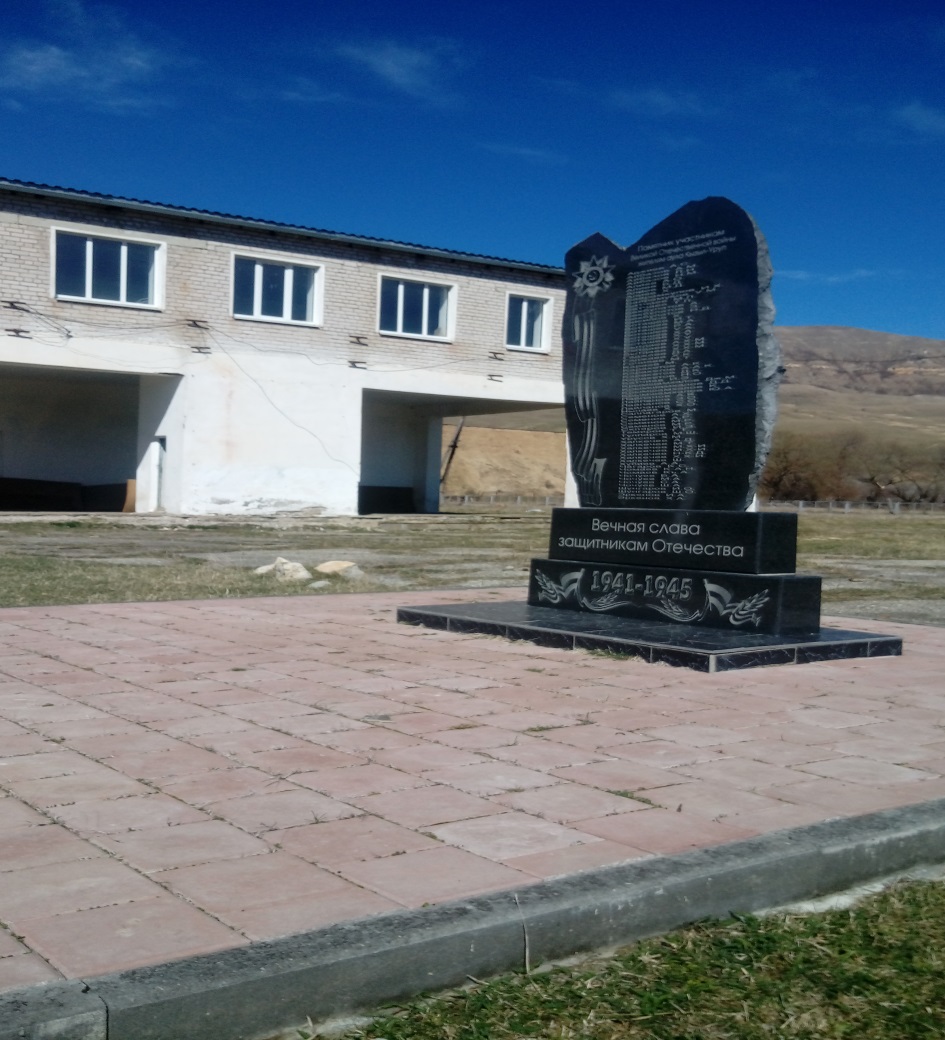 2018 год в Карачаево-Черкесской Республике объявлен Годом Благоустройства.Для реализации мероприятий, предусмотренных в рамках благоустройства на территории Кызыл-Урупского сельского поселения утверждены необходимые нормативно-правовые документы:- муниципальная программа «Формирование комфортной городской среды на 2018-2022 годы», постановление «Формирование современной городской среды в  Кызыл-Урупском сельском поселении на 2018-2022 годы»от 07.11.2017  №  44 ;- Правила благоустройства территории Кызыл-Урупского сельского поселения, решение Совета Кызыл-Урупского сельского поселения постановление от 31.07.2017 № 69;Проведена инвентаризация дворовых территорий и общественных пространств. Согласно инвентаризации на территории  Кызыл-Урупского сельского поселения  имеется 3 общественных пространств, требующих благоустройства в первоочередном порядке. Объектами благоустройства на территории  Кызыл-Урупского сельского поселения являются: - площадки различного функционального назначения;- пешеходные коммуникации и проезды;- общественные пространства;- участки (зоны) общественной и жилой застройки;- санитарно-защитные зоны производственной застройки;- объекты рекреации;- улично-дорожная сеть населенного пункта;- технические (охранно-эксплуатационные) зоны инженерных коммуникаций.Территория Кызыл-Урупского сельского поселения составляет8516 гаПроживает 1385 человек.Трудоспособное население – 899Общая площадь жилых помещений, оборудованных одновременно водопроводом, канализацией, отоплением, горячим водоснабжением, газом или напольными электроплитами отсутствует совсем. Оборудования канализацией нет. Оборудование газом составляет довольно высокий процент – 95 %, однако в данном случае имеется в виду сжиженный газ, сетевой газ на территории поселения будет введен в 2018г. Оборудование жилого фонда центральным отоплением, горячим водоснабжением и ваннами отсутствует. В существующей застройке аула преобладают одно- и двухэтажные здания, расположенные повсеместно по всей территории аула.                	Весь жилищный фонд поселения находится в частной собственности. Общая площадь жилищного фонда 13 тыс.  м2.Экспликацияобъектов общественно-социального назначенияТерритории в ведении юридических лиц и индивидуальных предпринимателейПеречень мероприятийпо благоустройству территории Кызыл-Урупского сельского поселения                     на 2018 годСтроительство  детской спортивной площадкиВ   районе Сельского дома культуры, запланировано  строительство   Детской спортивной площадки в случае выделения финансовых средств  из федерального и республиканского бюджета. начало  строительства  2018 год.  Ответственным, за  выполнение  работ,  является  глава администрации Кызыл-Урупского   сельского  поселения Чочиев Н.Н. 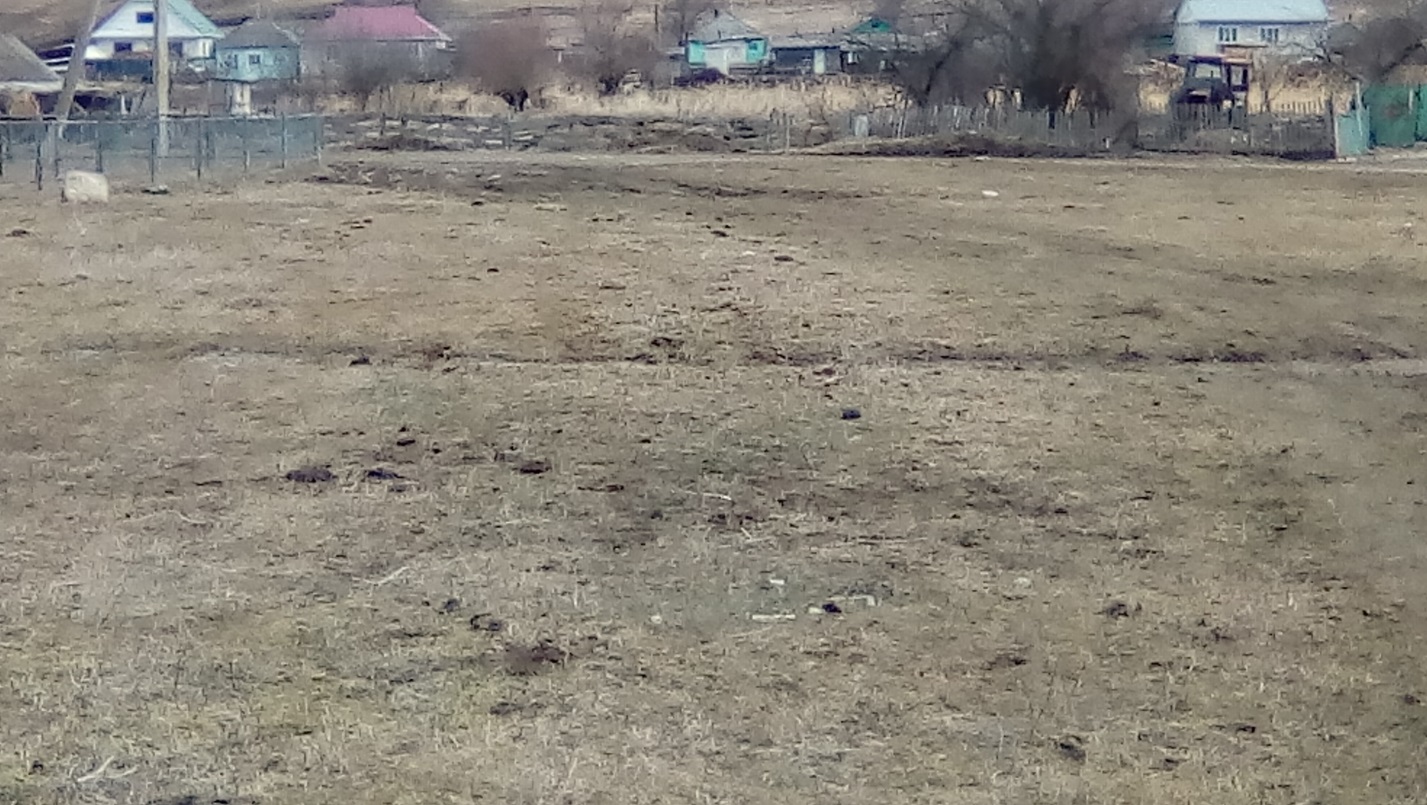 Рис. 1. Территория,  примыкающая к СДК а. Кызыл-Уруп в настоящее время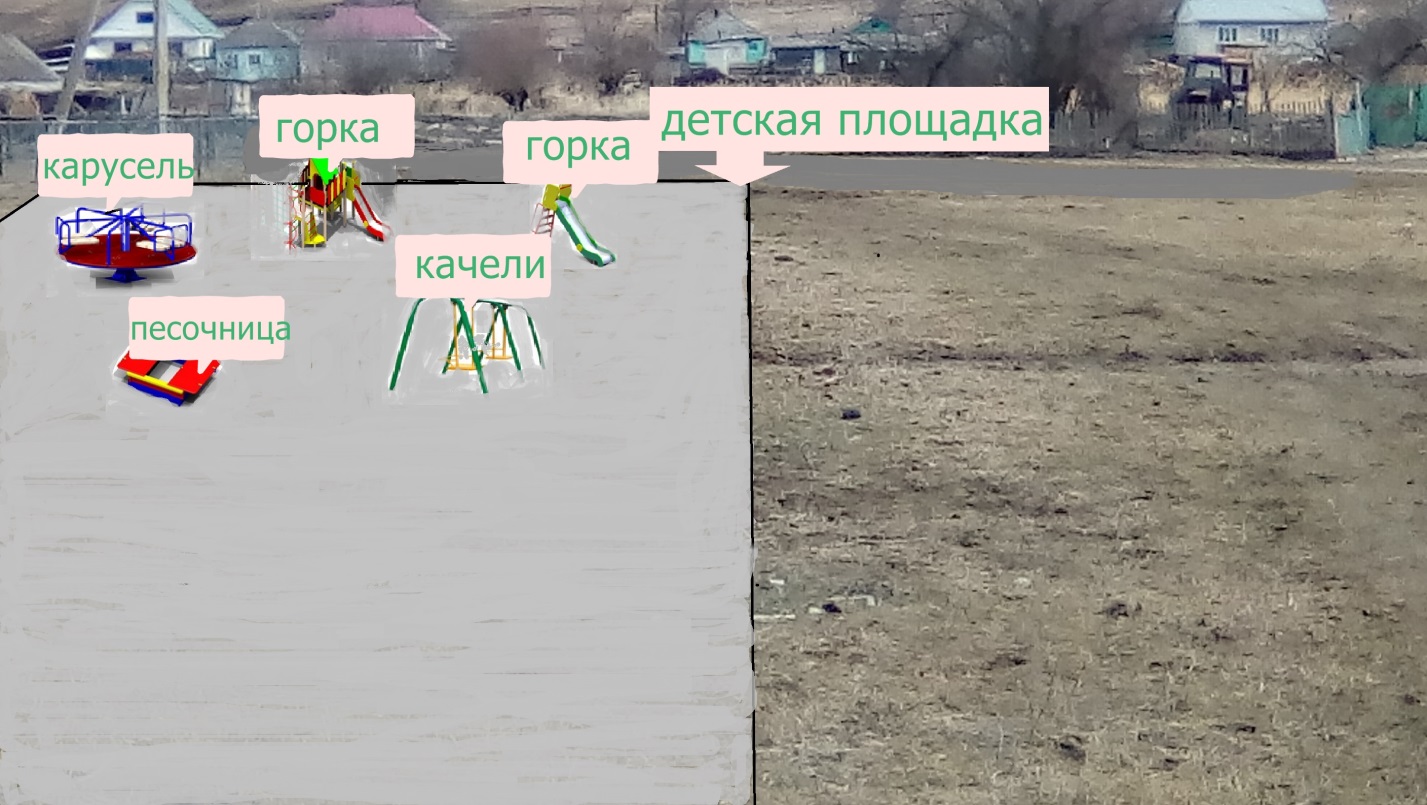 Рис.2. Территория примыкающая к СДК а. Кызыл-Уруп после строительства детской  спортивной площадки  (проект)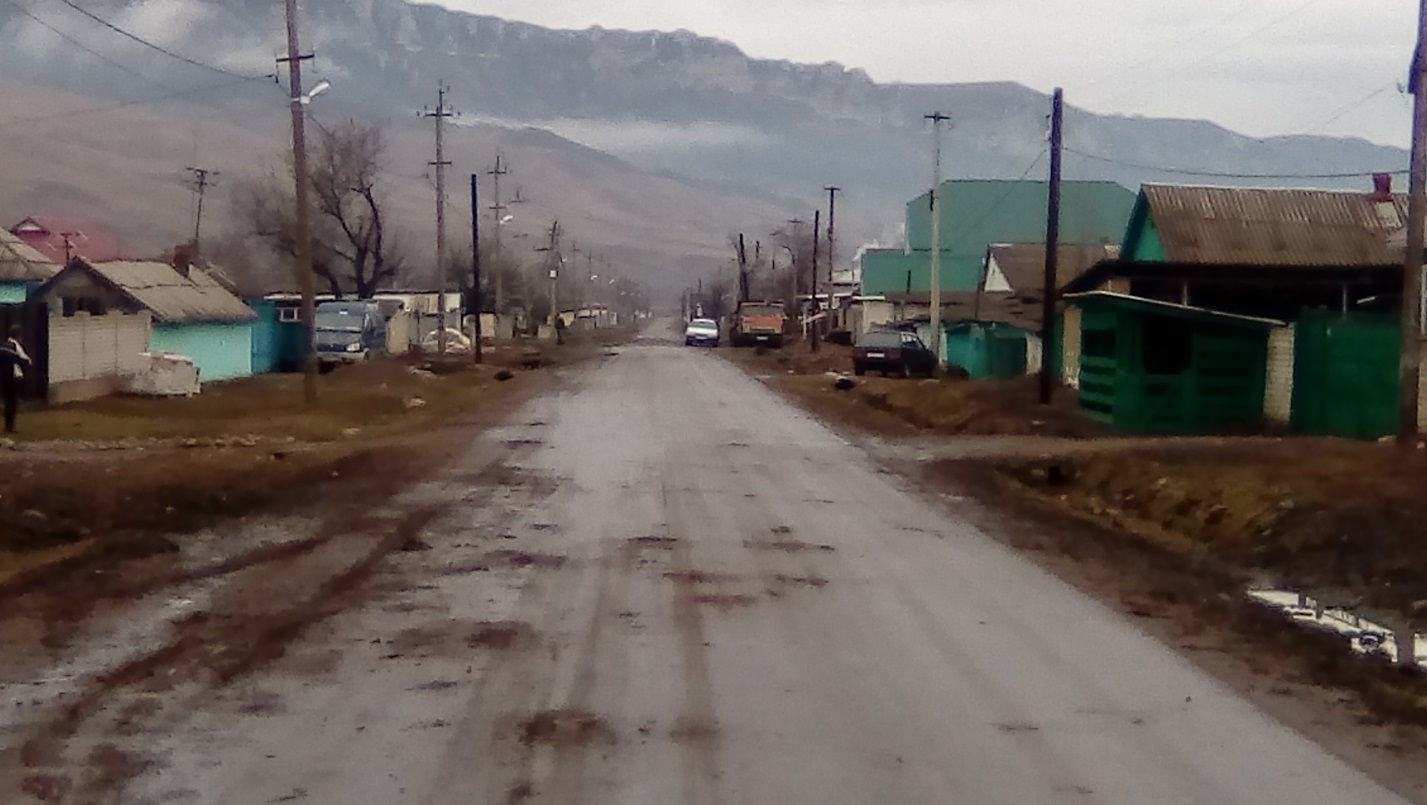 	Рис.3 ул. Чомаева в настоящее время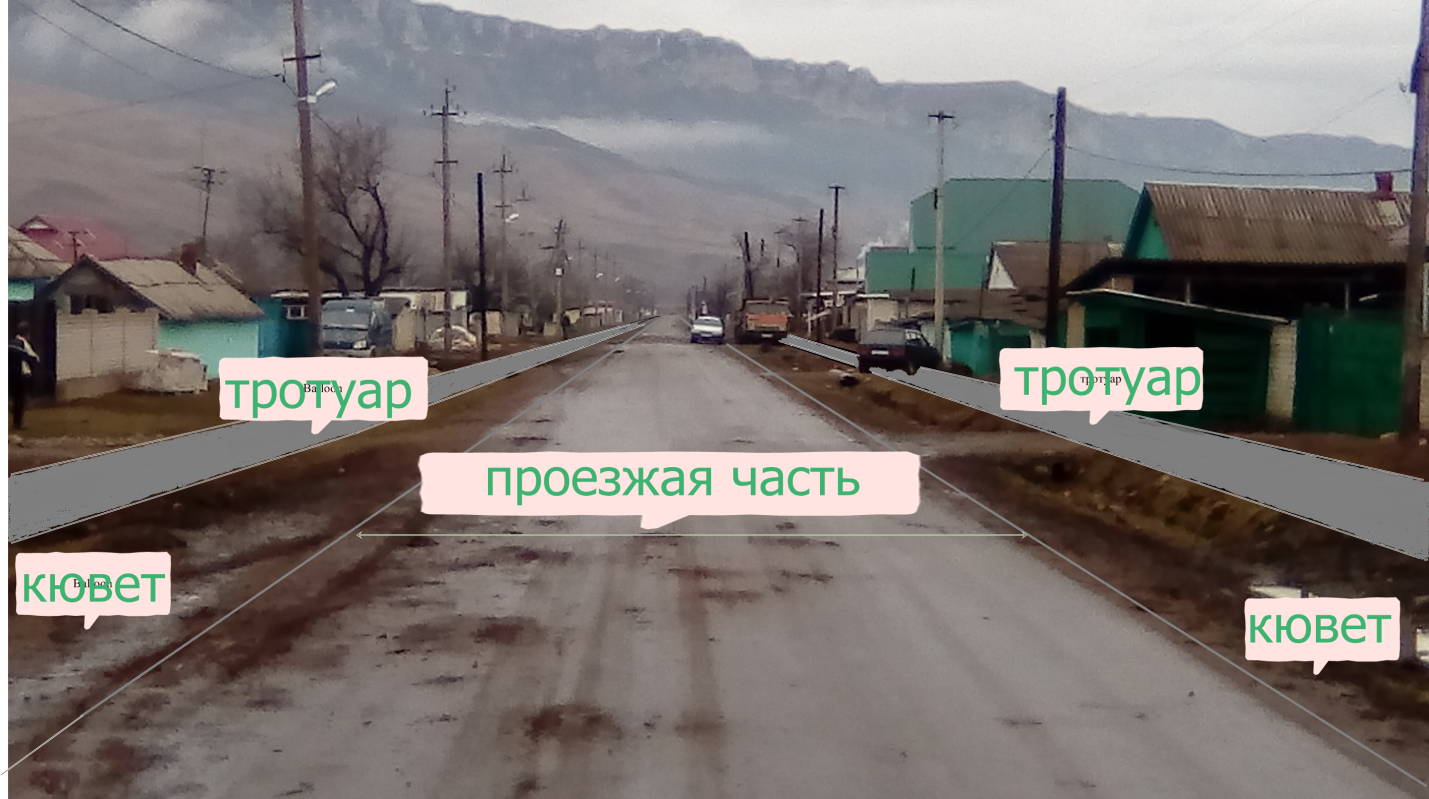 Рис.4 ул. Чомаева после обустройства (проект)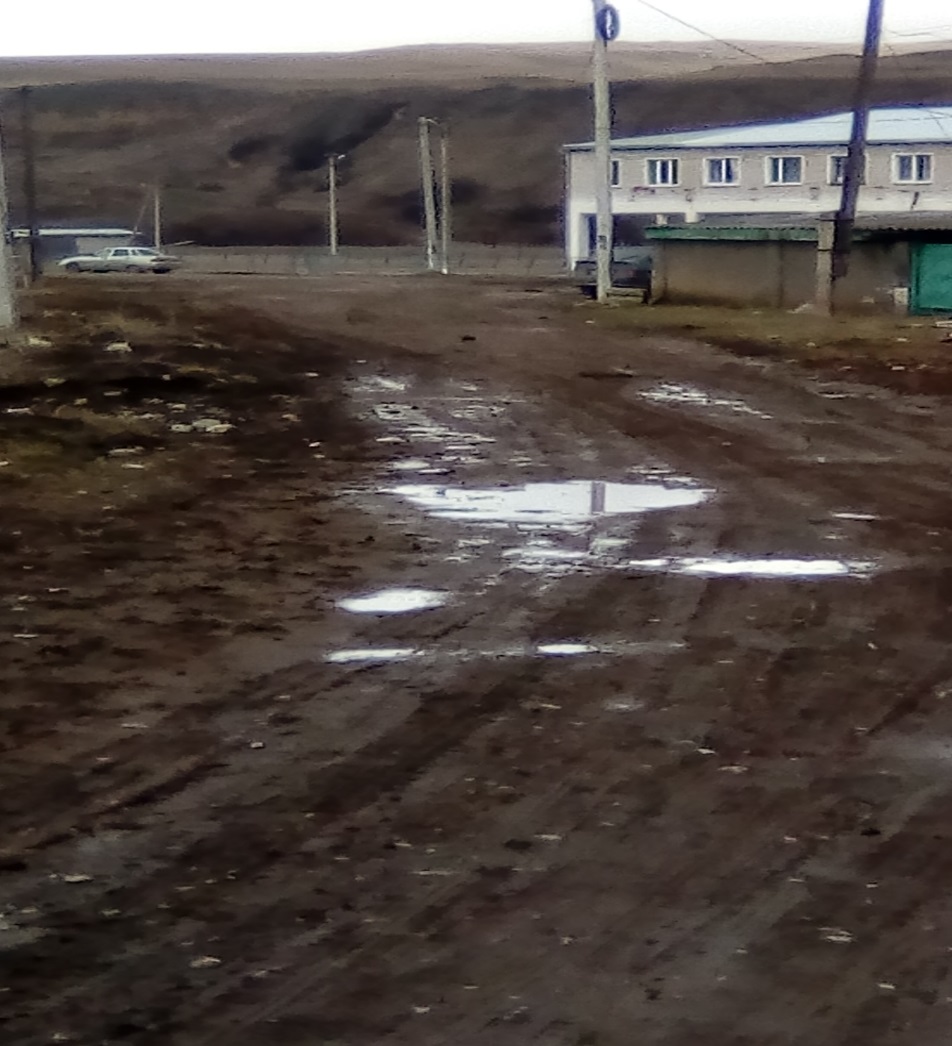 Рис. 5 ул. Пионерская в районе сельского дома культуры  в настоящее время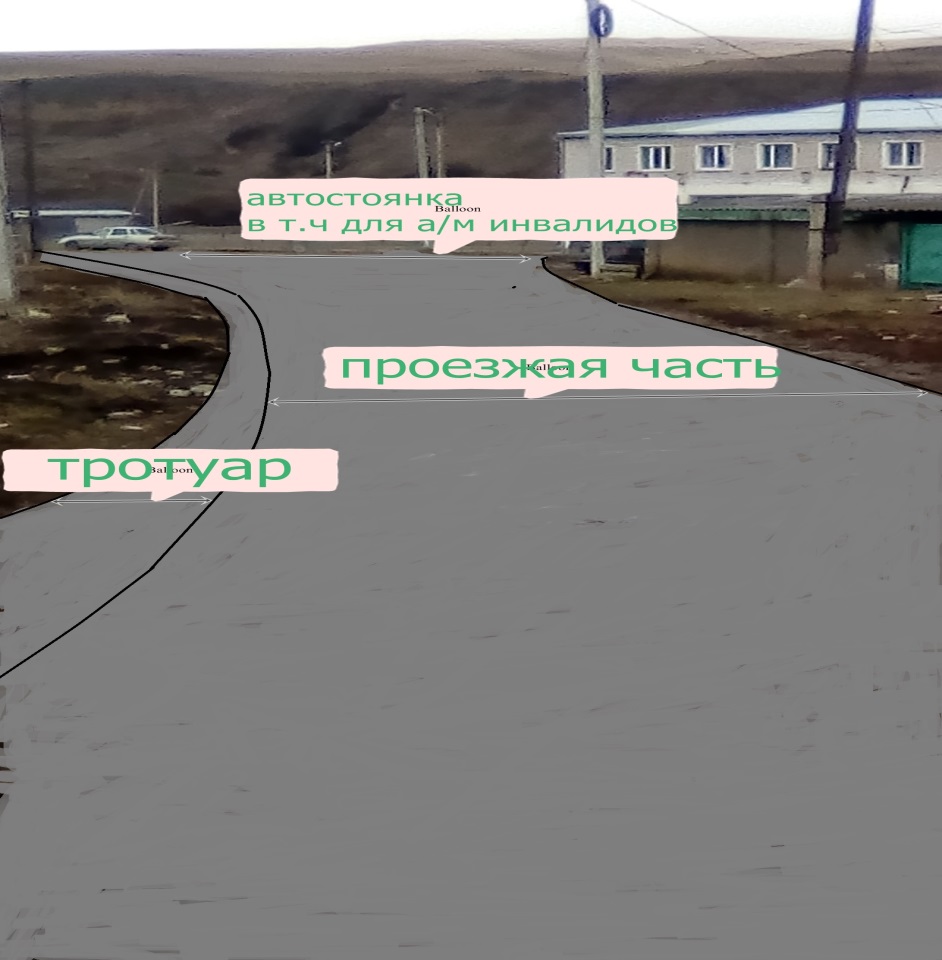 Рис.6 ул. Пионерская в районе сельского дома культуры после обустройства (проект)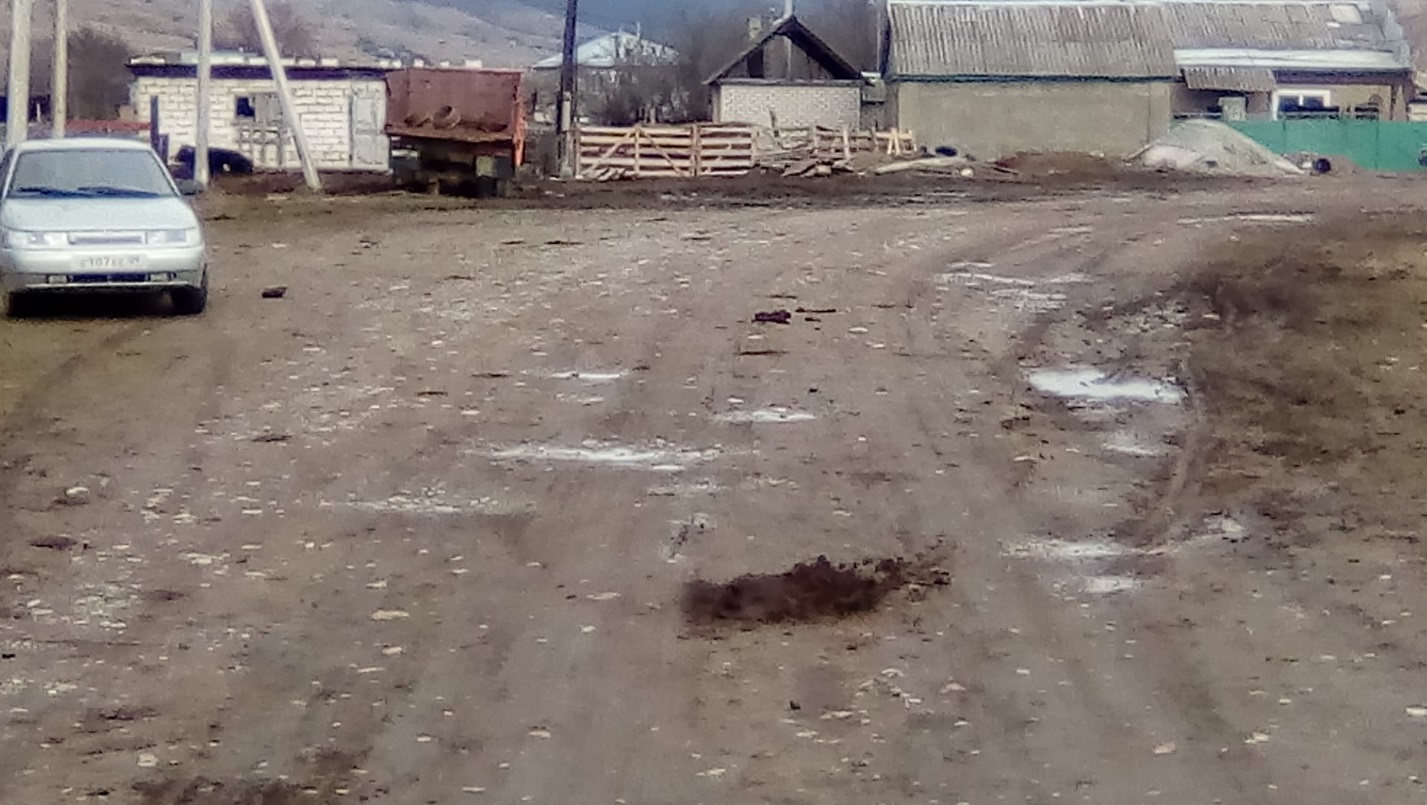 Рис. 7. Территория  перед сельским домом культуры в настоящее время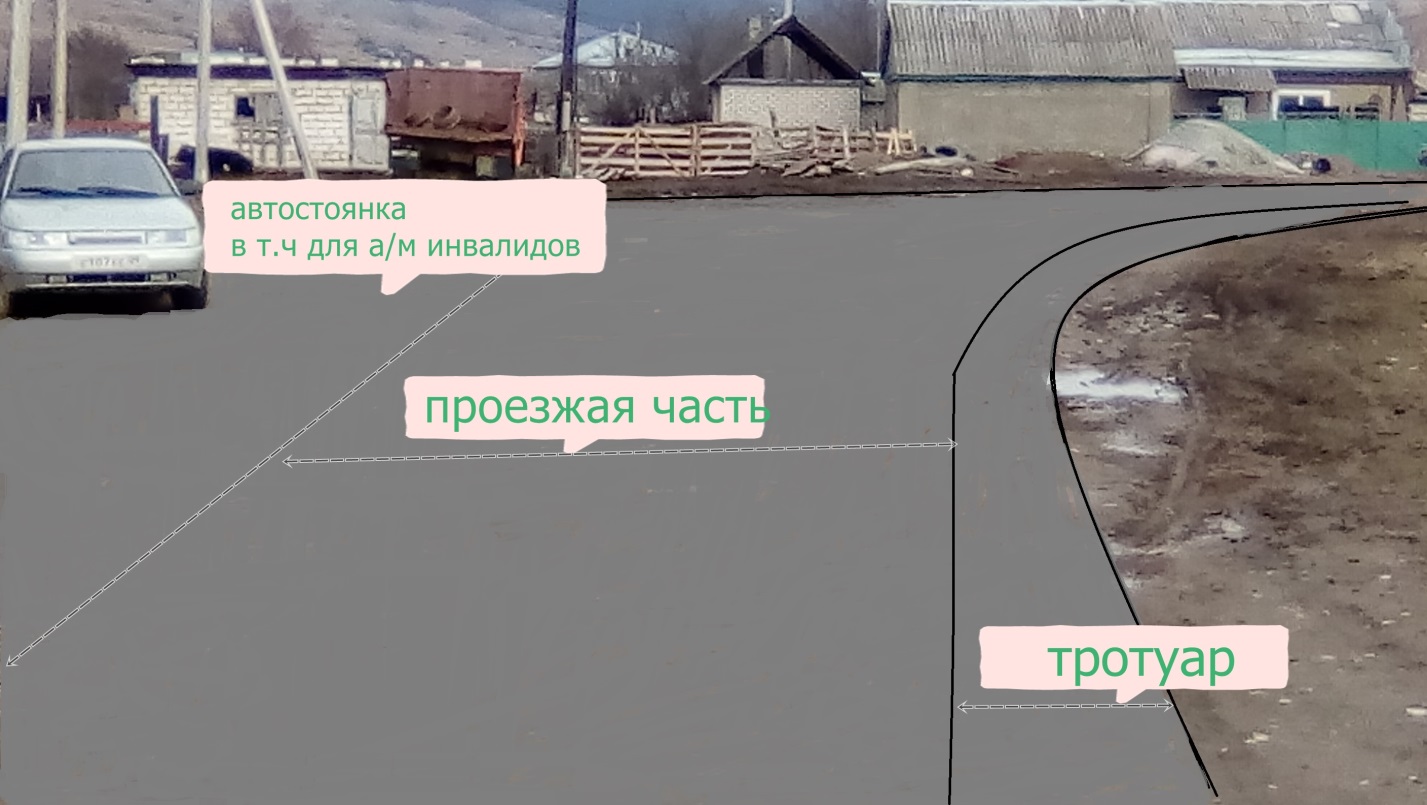 Рис.8. Территория перед сельским домом культуры после обустройства (проект)№НаименованиеУчреждения культуры и досугаУчреждения культуры и досуга1Сельский дом культуры2Сельская библиотекаОбъекты образованияОбъекты образования3МКДОУ «Мадинка»4МКОУ «Средняя общеобразовательная школа аула Кызыл-Уруп»Объекты здравоохраненияОбъекты здравоохранения5Фельдшерско-акушерский пунктОбъекты административно-делового назначенияОбъекты административно-делового назначения6Администрация Кызыл-Урупского сельского поселенияОбъекты торговли и бытового обслуживанияОбъекты торговли и бытового обслуживания7Отделение связи8магазинСпортивные объектыСпортивные объекты9Спортивный зал МКОУ «Средняя общеобразовательная школа аула Кызыл-Уруп»- недостроен.10Спортивный зал в здании сельского дома культуры11Спортивная площадка МКОУ «Средняя общеобразовательная школа аула Кызыл-Уруп»12Футбольное поле- не оборудованоПамятники историиПамятники истории13Памятник участникам Великой отечественной войны14Памятник- обелиск погибшим в Великой Отечественной войнеОбъекты специального назначенияОбъекты специального назначения15Кладбище 1 действующее16Кладбище 2 действующееКультовые сооруженияКультовые сооружения17Мечеть а. Кызыл-УрупТерритория индивидуальной жилой застройкиТерритория индивидуальной жилой застройкиТерритория индивидуальной жилой застройкиТерритория индивидуальной жилой застройкиN п/пНаименование показателяЕдиница измеренияЗначение показателя1Количество индивидуальных жилых домов, находящихся на территории индивидуальной жилой застройки, всего, в том числе:единиц2252Количество индивидуальных жилых домов уровень благоустройства которых соответствует требованиям правил благоустройстваединиц                 753Количество индивидуальных жилых домов, уровень благоустройства которых не соответствует требованиям правилединиц                 1504Количество населения, проживающего в индивидуальном жилищном фондечеловек                1385№п.пНаименование показателя Ед. изм.Количество 1Площадь территории в ведении юридических лиц и индивидуальных предпринимателей 2- общая площадь кв.м500003- площадь благоустроенных территорийкв.м250004Доля благоустроенных территорий%50№п.пнаименование мероприятиясроки исполненияответственный исполнительпримечание1Провести сход граждан с повесткой дня: обустройство территории и санитарное состояние аулаАпрель 2018 АдминистрацияКызыл-Урупского сельского поселенияГлава администрации Чочиев Н.Н.2Провести субботник  с привлечением населения аула и школьников, с целью очистки территории от мусора и приведением в надлежащее состояниеАпрель 2018Октябрь 2018Каждый четверг-санитарные дниАдминистрацияКызыл-Урупского сельского поселенияДепутаты СП3Объявить  конкурс «Лучшее подворье»20180ктябрь 2018- подведение итоговАдминистрацияКызыл-Урупского сельского поселенияБоташева Ф.Д.4Устройство  асфальтобетонного покрытия общественной территории, в том числе места стоянки автотранспортных средств, тротуаров и автомобильных дорог, образующих проезды к общественным территориям, от ул. Чомаева до ФАП2018АдминистрацияКызыл-Урупского сельского поселенияДорожный фонд района5Обеспечение освещения ул. Чомаева и ул. Пионерская;2018АдминистрацияКызыл-Урупского сельского поселенияГлава администрации СП Чочиев Н.Н.Местный бюджет6Установка скамеекна территории сельского дома культуры и фельдшерско-акушерского пункта -8 шт.2018АдминистрацияКызыл-Урупского сельского поселения Джамбаев Р.А. Местный бюджет7Установка урн на территории  сельского дома культуры и фельдшерско-акушерского пункта- 4 шт.2018АдминистрацияКызыл-Урупского сельского поселенияДжамбаев Р.А.Местный бюджет8Очистить площадку по ул. Чомаева и произвести посадку деревьев в районе участков №№ 80-842018АдминистрацияКызыл-Урупского сельского поселения Узденов Р.Х.9Приведение в надлежащее состояние территорий  кладбищ № 1 и № 22018Имам а. Кызыл-Уруп Узденов Р.Р.10Скашивание и ликвидация сорной растительности 2018АдминистрацияКызыл-Урупского сельского поселения11Ремонт дороги ведущей на кладбище а. Кызыл- Уруп2018АдминистрацияКызыл-Урупского сельского поселенияДорожный фонд района12Ремонт автомобильной дороги по пер. Рабочий   2018АдминистрацияКызыл-Урупского сельского поселенияДорожный фонд района